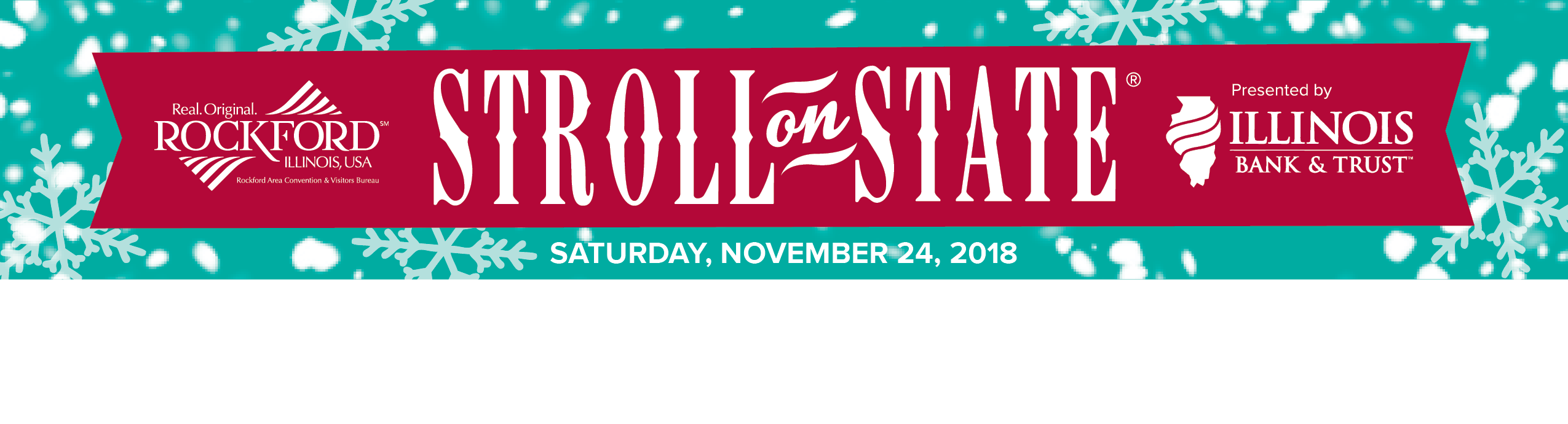 Performance ApplicationJoin us for Stroll on State and enhance the joy and wonderment of Christmas and the holiday season through your gift of music. Stroll on State is a holiday celebration that kicks off the holiday season every year on the Saturday following Thanksgiving. It is free and open to the public.Event Timeline8 a.m. – This year, the event will begin with an early morning Dasher Dash 5K certified run, which will start and end at the UW Health Sports Factory2 p.m. – Stroll on State begins! Grounds will be closed to vehicular traffic from 6 a.m. – Midnight. Performances, attractions, food and beverage will be open throughout the Stroll on State footprint in downtown Rockford.3 p.m. – Stroll on State Merry & Bright Parade kicks off6 p.m. – The Official City of Rockford Christmas Tree lighting will begin promptly at 6 p.m. with holiday music from the Heartland Community Church Band, remarks from Mayor McNamara, John Groh (CEO, Rockford Area Convention & Visitors Bureau) and a countdown to light the Christmas tree.6:15 p.m. (approximately) – Fireworks conclude the tree lighting6:30 p.m. – Stroll on State continues with performances and attractions within the Stroll on State footprint throughout downtown Rockford.As we celebrate our 6th year anniversary, we expect to exceed last year’s attendance of 82,500 guests. Stroll on State is truly an event that is driven by community support by way of donations and the efforts and talents of our volunteers. We invite performers of all genres to apply to participate in this event and share their talents. Performances must be holiday music, outdoor, and donated. Please feel free to share this information and application with all your contacts who may be interested, and invite them to apply to be a Stroll on State performer.Thank you again, from the bottom of our hearts, to all past and future performers who make Stroll on State possible!Performance InformationWe love music! Live music throughout the Stroll on State footprint is always a huge hit with people of all ages. It will be an honor to consider your performance. FACTS TO CONSIDERChristmas music is a holiday tradition and the sweet sounds of songs like “Joy to the World,” “Jingle Bells” and “Feliz Navidad” are a priority. Performances must be 100% Christmas music!Do you like Manheim Steamroller? Please apply!Do you perform country, jazz, rhythm and blues, and sing or play Christmas music? Please apply!If you sound like Pentatonix or Michael Bublé…Please, please apply!EQUIPMENT SET-UPYou will have a minimum of 30 minutes between sets for set-up/tear-down. Sound and lighting will be provided.The footprint of Stroll on State will be closed to traffic at 6 a.m. the day of Stroll on State (November 24, 2018). We will do our best to provide a parking location for you; however, we ask that you please reference the Stroll on State parking map for garages/lots hear your performance location. Keep in mind that most public parking decks will cost $5 to park for the day. (The Stroll on State map will be available at the news conference on October 25.)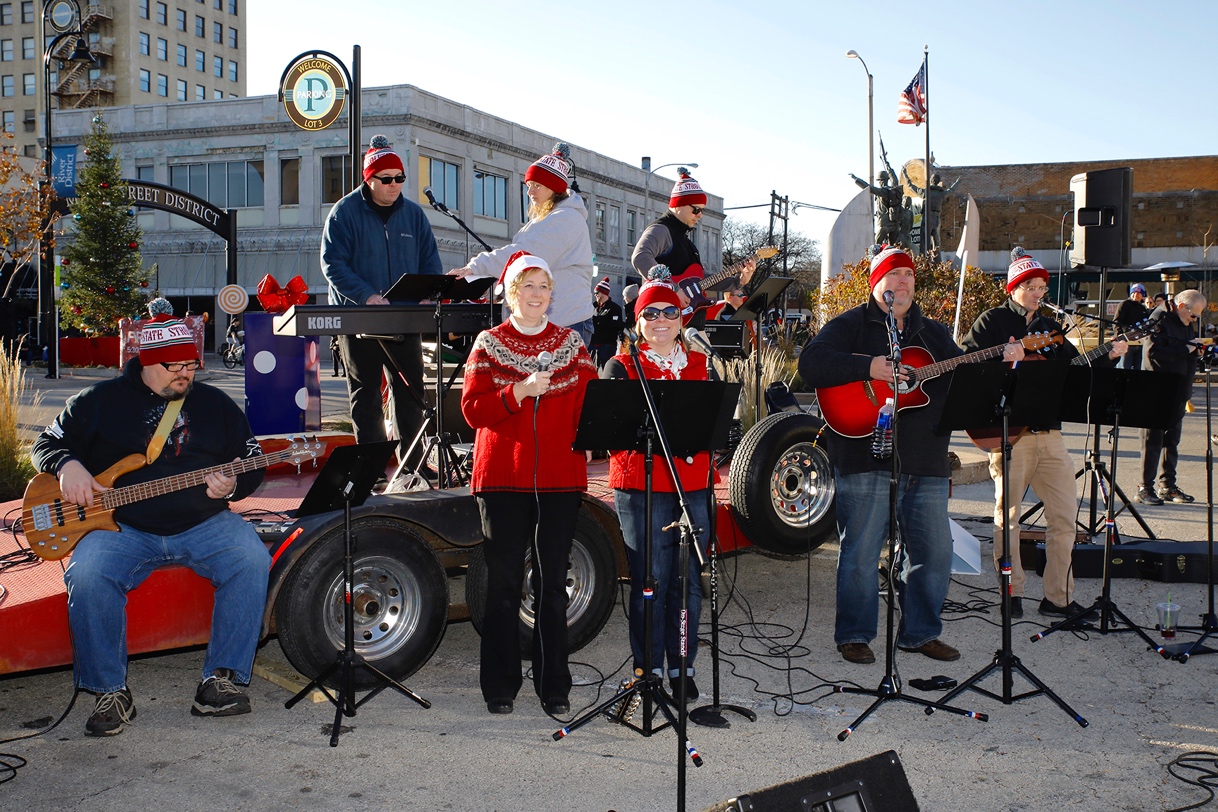 Stroll on State will do its best to allocate performance time slots based on artist preference, but please note that due to the sheer number of performance applications we receive, we may not be able to guarantee performance in your preferred locale/time.Stroll on State will do its best to promote all performances. Once confirmed by the Stroll on State performance selection committee that you have been selected, performers are invited to link to the event website at www.strollonstate.com and at www.facebook.com/strollonstate.Performance ApplicationPlease fill out ALL fields in the form.Email Address:      Contact Phone Number:      Performer / Group Name:      Number of Members in Band:      Brief description of genre/type of performance:Links to videos/websites/soundtracks that demonstrate your music:Time slot(s) preference:  2 – 3 p.m.                  4:30 – 5:30 p.m.                  6:30 – 7:30 p.m.                  8 – 9 p.m.Outdoor Venues include public parking lot 3 (adjacent to Memorial Hall) and parking lot on the NW corner of 2nd & State Streets (both venues in close proximity to the Fire & Ice attractions).By checking this box, the artist agrees to donate their performance for Stroll on State:   Yes, I will donate my performance to Stroll on State.   Yes, I agree to abide by all the rules/conditions/intent set forth within this agreement.Signature:  ________________________________________________________       Date: ______________________Applications must be received on or before October 20, 2018.Late applicants may not be considered if all slots are filled.Please submit applications to:Kristen Paul at kpaul@gorockford.com (815.489.1661)Rockford Area Convention & Visitors Bureau, 102 N. Main St., Rockford, IL 611101